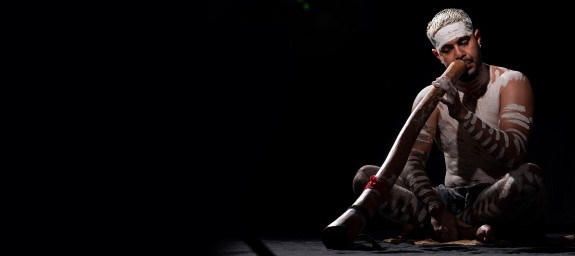 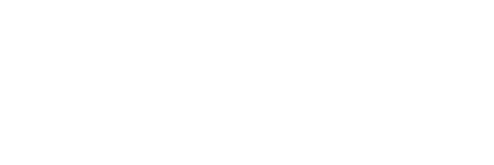 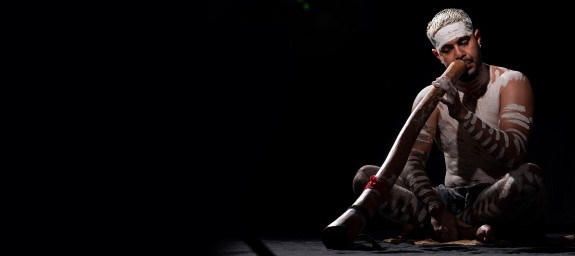 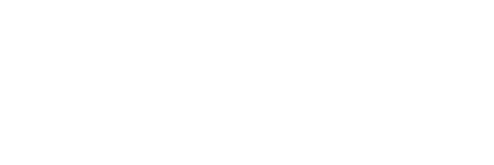 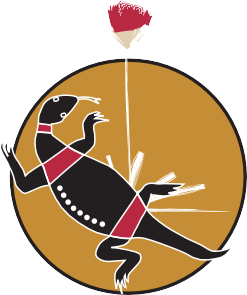 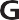 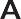 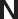 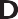 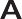 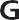 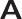 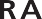 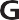 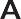 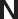 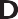 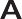 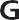 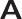 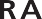 Local Aboriginal Land Council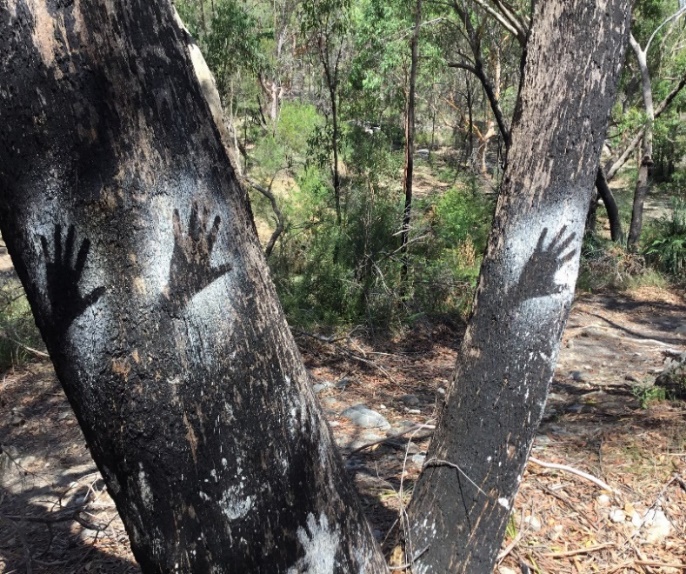 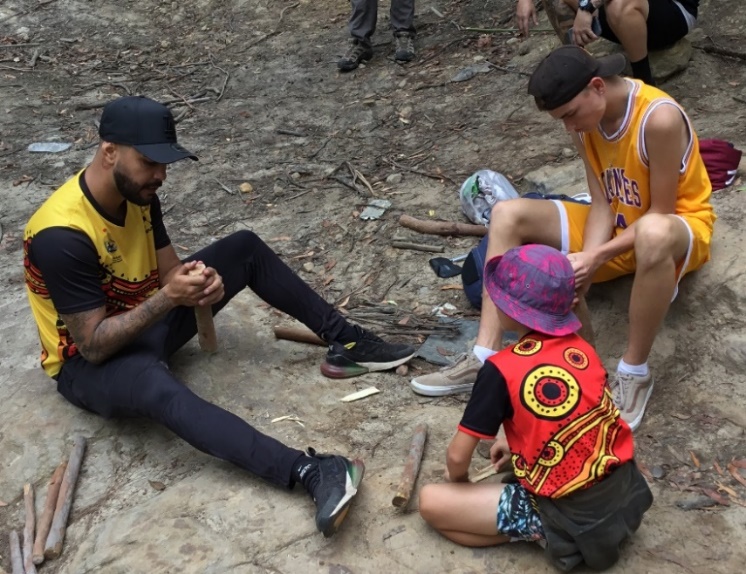 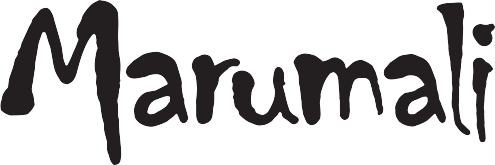 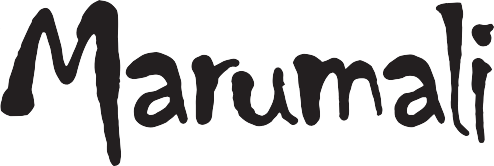 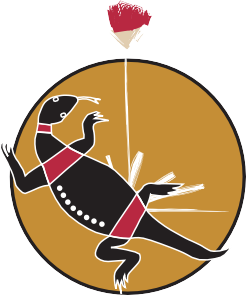 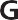 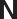 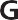 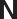 Local Aboriginal Land CouncilPatient Consent FormMarumali requires your consent to collect personal information about you for the purpose of pro- viding quality health care.Marumali Ltd will work closely with other relevant health providers and Community agencies to coordinate the best support to meet your health needs.Please circle the following if you consent for this information to be used by Marumali Ltd in the following ways:Signature: 	Date of Consent Given:  	Please submit your forms in person to Gandangara Local Aboriginal Land Council Reception, orvia email to marumaliadmin@glalc.org.au and we will reach out to you to confirm.If you have any further questions please contact Marumali on 9602 9677.Thank you for your registered interest in Marumali Programs!MARUMALI PROGRAMDATESTIMELOCATIONAGEGroupSchool Holidays Health and CulturalLearning Dayl Bush Walkl Artefacts & Artl Culturel HealthTBC9.30 am – 4 pmFlintstones Cave-Heathcote RidgeRed HandsCave-Sandy PointBurnum Burnum Reserve-Woronora10 Yrs +Walk and YarnA gentle walking group suitable for all ages and abilities, which offers the dual focus of physical activity and social and emotional wellbeingEvery Tuesday9:30amMeet at 64 Macquarie Street for Transport to Bigge ParkOpen Women’s GroupCome together in a safe space free from judgement, and share about Women’s business. Help your spirit and body be strong with health and wellness knowledgeEvery Thursday during school terms10 am – 1 pmLiverpool Women’s Health, 26 Bathurst Street LiverpoolWomen18yrs +Martial Arts Fitness and Healthy LifestyleMartial arts classes for school aged children, to increase social, emotional and physical wellbeing in a culturally appropriate spaceEvery Wednesday during school terms4.30 pm to5.30 pm103 Moore Street, Liverpool8 Yrs + Burrayi (Babies) ProgramThis program will connect mothers in the area to help create a supportive community while raising your children, and begin lifelong friendshipsTBCPlease register interestTBCTBCPregnant mums or mums with babies/children up to 4 yearsMARUMALI PROGRAMDATESTIMELOCATIONAGEGroupCultural Education and Health ActivitiesSuitable for Schools & Childcare CentresVaried based on school & age groupsNegotiable Decided by both partiesSchool groundsOpen Contact us to discussPlease contact Marumali for more informationPlease contact Marumali for more informationOffice:Business address: Phone number: Email:Facsimile number: Business hours:Level 1, 64 Macquarie Street, Liverpool NSW 2170P.O. Box 1038 Liverpool Business Centre, 1871 (02) 9602 9677/ 0434 692 287 marumaliadmin@glalc.org.au(02) 8712 05618:00 am to 5.00 pm Monday to Friday2022 PROGRAMS
2022 PROGRAMS
2022 PROGRAMS
2022 PROGRAMS
Cultural Learning DayWalk and YarnWalk and YarnWomen’s GroupMartial Arts Fitness and Healthy LifestyleMartial Arts Fitness and Healthy LifestyleBurrayi (Babies) ProgramSchool IncursionsSchool Incursions       Other: ___________________REGISTRATION INFORMATIONREGISTRATION INFORMATIONREGISTRATION INFORMATIONREGISTRATION INFORMATIONREGISTRATION INFORMATIONName:Name:Name:Name:DOB:Gender: Male / Female/ OtherIdentity: Aboriginal / Torres Strait Islander / Both / NeitherIdentity: Aboriginal / Torres Strait Islander / Both / NeitherIdentity: Aboriginal / Torres Strait Islander / Both / NeitherIdentity: Aboriginal / Torres Strait Islander / Both / NeitherMedicare:Medicare:IRN:Exp:Exp:Pension/HCC:Pension/HCC:Exp:Exp:Exp:Address:Address:Address:Address:Address:Phone:Phone:Alternate Phone:Alternate Phone:Alternate Phone:Emergency Contact/NOK: Relationship to patient:Emergency Contact/NOK: Relationship to patient:Phone:Phone:Phone:If under 18:If under 18:If under 18:If under 18:If under 18:Parent/Guardian Name: (if required)Parent/Guardian Name: (if required)Parent/Guardian Name: (if required)Parent/Guardian Name: (if required)Parent/Guardian Name: (if required)Parent/Guardian Signature: (If required)Parent/Guardian Signature: (If required)Parent/Guardian Signature: (If required)Parent/Guardian Signature: (If required)Parent/Guardian Signature: (If required)Phone (if different to NOK)Phone (if different to NOK)Phone (if different to NOK)Phone (if different to NOK)Phone (if different to NOK)I give permission for my health and personal records to be stored by Marumali Ltd and shared with other relevant health providers and Community Agencies. In other words: For Marumali to have your personal information on fileYESNOI give permission to use my personal information to evaluate Marumali Ltd projects.In other words: For Marumali to count you in their project reportingYESNOI give permission for any filming and photography in which I appear to be used by Marumali Ltd and Gandangara Local Aboriginal Land Council, this may in- clude newsletters, training materials, presentations, reports, brochures, posters, publications and social media.In other words: For Marumali to take photos/videos, and use them in their re- ports, publications and on their social mediaYESNO